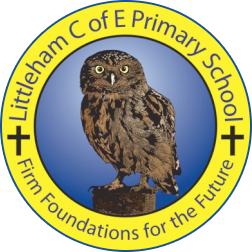 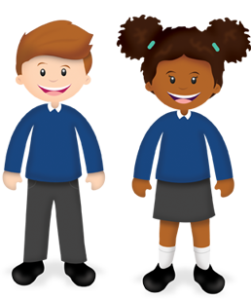 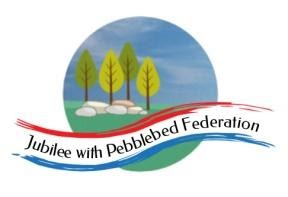 Year:Wk beg:Lesson OneLesson TwoLesson ThreeLesson FourMondayReadingRead library book or allocated bug club booksEnglishhttps://classroom.thenational.academy/lessons/to-identify-the-main-characters-and-the-setting-in-a-visual-narrative-c8w68tMathshttps://classroom.thenational.academy/lessons/exploring-number-sense-c4rkedHistoryhttps://classroom.thenational.academy/lessons/what-are-the-similarities-and-differences-between-stone-age-periods-cdhk2dTuesdaySpellinghttps://classroom.thenational.academy/lessons/to-investigate-more-suffixes-past-and-present-tense-cnh30tEnglishhttps://classroom.thenational.academy/lessons/to-investigate-suffixes-past-and-present-tense-6nhkjcMathshttps://classroom.thenational.academy/lessons/deriving-new-facts-from-number-bonds-part-1-68w68dREhttps://classroom.thenational.academy/lessons/what-are-the-parables-of-jesus-6ngp4rWednesdayHandwritingEnglishhttps://classroom.thenational.academy/lessons/to-explore-simple-sentences-cmwp8rMathshttps://classroom.thenational.academy/lessons/number-names-c5j6cdMusichttps://classroom.thenational.academy/lessons/body-percussion-basics-69j30tThursdayReadingRead library book or allocated bug club booksEnglishhttps://classroom.thenational.academy/lessons/to-sequence-and-retell-the-opening-6nhkedMathshttps://classroom.thenational.academy/lessons/recognising-the-value-of-each-digit-in-a-2-digit-number-c4t66dSciencehttps://classroom.thenational.academy/lessons/what-are-the-parts-of-a-plants-life-cycle-75hpaeFridayReadingRead library book or allocated bug club booksEnglishhttps://classroom.thenational.academy/lessons/to-develop-a-rich-understanding-of-words-associated-with-night-time-60r3gcMathshttps://classroom.thenational.academy/lessons/using-comparative-symbols-to-compare-numbers-6cupctGeographyhttps://classroom.thenational.academy/lessons/what-is-the-geography-of-northern-ireland-60rkcr